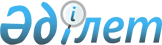 Об объявлении чрезвычайной ситуации природного характера местного масштабаРешение акима Абайского района Карагандинской области от 4 мая 2022 года № 1. Зарегистрировано в Министерстве юстиции Республики Казахстан 13 мая 2022 года № 28014.       В соответствии с подпунктом 13) пункта 1 статьи 33 Закона Республики Казахстан "О местном государственном управлении и самоуправлении в Республике Казахстан", статьей 48 и подпунктом 2) пункта 2 статьи 50 Закона Республики Казахстан "О гражданской защите", постановлением Правительства Республики Казахстан от 2 июля 2014 года № 756 "Об установлении классификации чрезвычайных ситуаций природного и техногенного характера" РЕШИЛ:      1. Объявить чрезвычайную ситуацию природного характера местного масштаба в селе Коянды Дзержинского сельского округа, селе Кулаайгыр Кулаайгырского сельского округа, селе Тасзаимка Иличевского сельского округа, селе Жумабек Курминского сельского округа Абайского района Карагандинской области.      Сноска. Пункт 1 – в редакции решения акима Абайского района Карагандинской области от 22.07.2022 № 2 (вводится в действие со дня его первого официального опубликования).
      2. Руководителем ликвидации чрезвычайной ситуации назначить заместителя акима Абайского района Магзина Мурата Сакеновича.      3. Контроль за исполнением настоящего решения оставляю за собой.      4. Настоящее решение вводится в действие со дня его первого официального опубликования.© 2012. РГП на ПХВ «Институт законодательства и правовой информации Республики Казахстан» Министерства юстиции Республики Казахстан      Аким Абайского районаБ. Асанов